REPASEMOS LAS LETRAS        M – P – L – SI.- Pinta las letras M y m de color verde – P y p de color rojoII.- Pinta la letra L y l  de color naranjo - S y s de color celesteIII.- PINTA EL OBJETO QUE EMPIEZA CON LAS LETRA M O P. 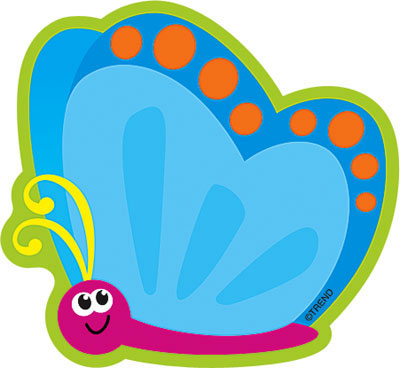 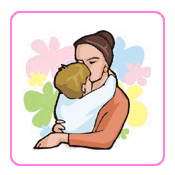 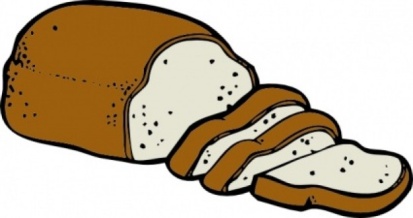 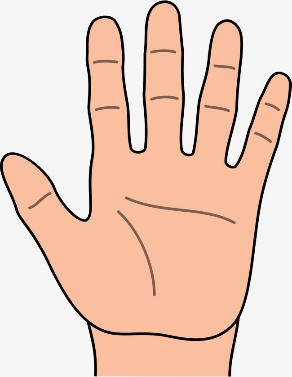 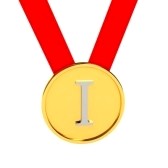 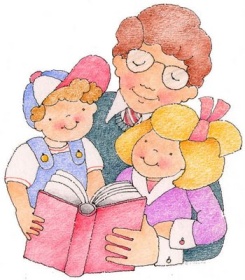 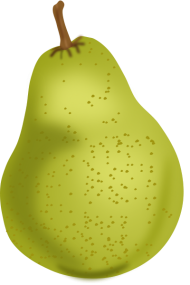 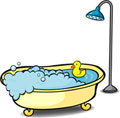 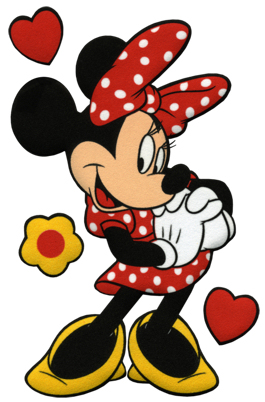 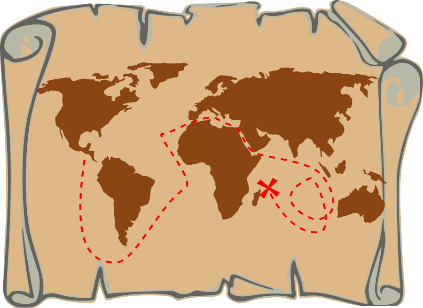 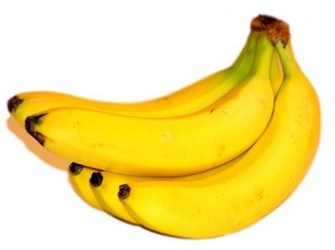  III.- PINTA EL OBJETO QUE EMPIEZA CON LAS LETRA L o S 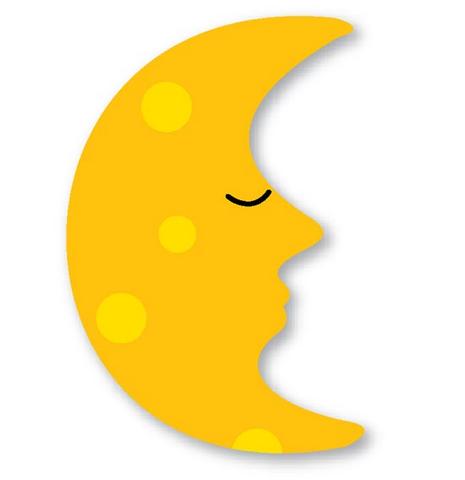 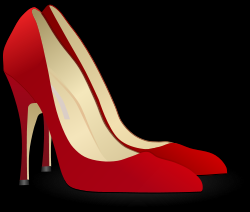 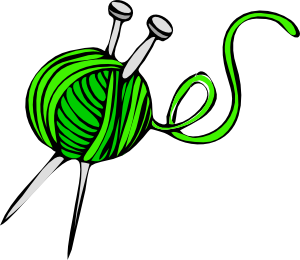 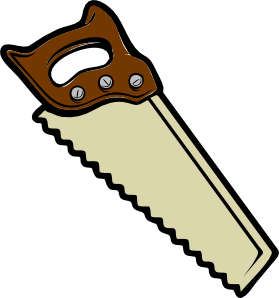 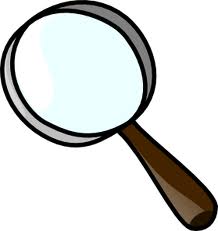 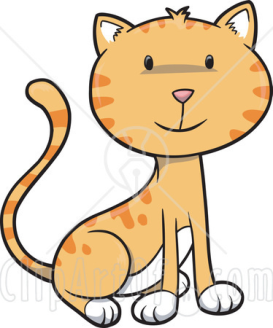 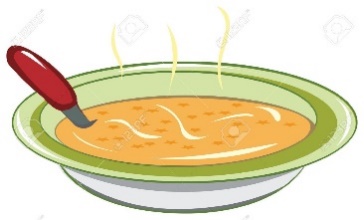 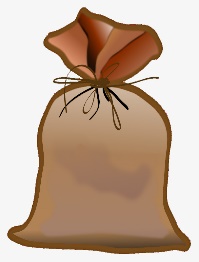 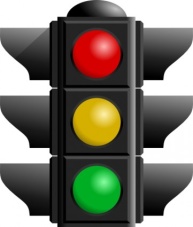 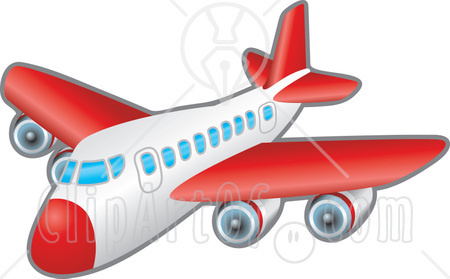 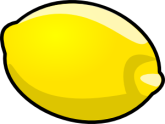 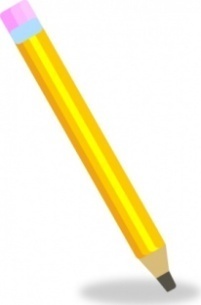 IV.- COMPLETA LAPALABRA CON LA SILABA CORRECTA  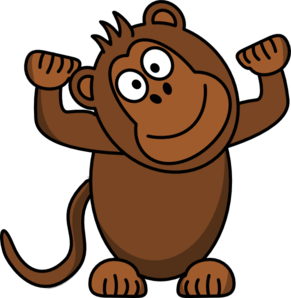 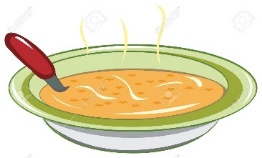 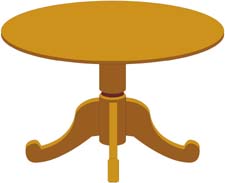 V.- TRANSCRIBE LAS SIGUIENTES PALABRAS.- VI.- TRANSCRIBE LAS SIGUEINTES ORACIONES.VI.- UNE LA IMÁGEN A LA PALABRA QUE LA REPRESENTA. -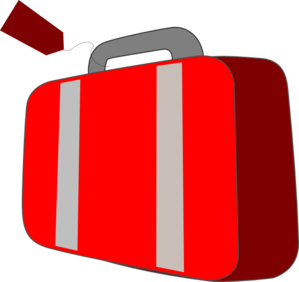 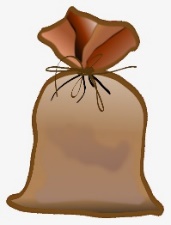 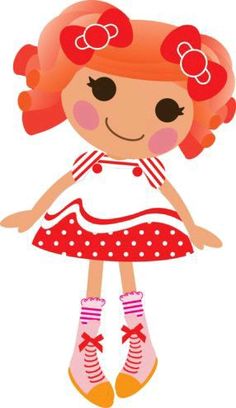 EMGRmHMOPBQETHNPIMJMPDDImDHTAppNmUZpRmWEmpIYREDRYDCRTUNmOPOSÑDUPRDpSDMeLgrlhlopbletsndiidLflodSdhtaqdSjuzxrjSendisreSryscSLunLdposlSderywmdg1.-LA MOTO DE MANOLO ES RAPIDA.1.- 2.-PEPE TOMA SU MOTO Y SE VA.2.- 3.-EL LAGARTO LUCAS COME LECHUGA3.- 4.-SUSANA Y SIMON SON MIS AMIGOS.4.- 5.-MI PAPA Y MI MAMA ME AMAN MUCHO.5.- 